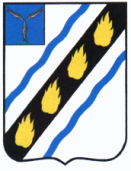   АДМИНИСТРАЦИЯМЕЧЕТНЕНСКОГО МУНИЦИПАЛЬНОГО ОБРАЗОВАНИЯ СОВЕТСКОГО МУНИЦИПАЛЬНОГО РАЙОНА САРАТОВСКОЙ ОБЛАСТИРАСПОРЯЖЕНИЕот 26.07.2021   № 11-р								с. МечетноеОб утверждении отчета об исполнении бюджетаМечетненского муниципального образования за 1 квартал 2021 годаВо исполнения Решения Совета Депутатов Мечетненского муниципального образования «Об утверждении положения о бюджетном процессе в Мечетненском муниципальном образовании»:          1.Утвердить отчет об исполнении местного бюджета за 1 квартал 2021 года согласно приложению.           2.Опубликовать сведения об исполнении местного бюджета за 1 квартал 2021 года.           3.Направить сведения об исполнении местного бюджета   за 1 квартал 2021 года в Совет Депутатов Мечетненского муниципального образования.Глава Мечетненскогомуниципального образования 				                    Е.Н. ЧуйковаОТЧЕТ ОБ ИСПОЛНЕНИИ БЮДЖЕТАОТЧЕТ ОБ ИСПОЛНЕНИИ БЮДЖЕТАОТЧЕТ ОБ ИСПОЛНЕНИИ БЮДЖЕТАОТЧЕТ ОБ ИСПОЛНЕНИИ БЮДЖЕТАКОДЫФорма по ОКУД0503117на  1 апреля 2021 г.на  1 апреля 2021 г.на  1 апреля 2021 г.на  1 апреля 2021 г.Дата01.04.2021по ОКПОГлава по БКНаименование публично-правового образованияБюджет Мечетненского муниципального образования Советского муниципального района Бюджет Мечетненского муниципального образования Советского муниципального района Бюджет Мечетненского муниципального образования Советского муниципального района по ОКТМОПериодичность: месячная, квартальная, годоваяЕдиница измерения: руб3831. Доходы бюджета1. Доходы бюджета1. Доходы бюджета1. Доходы бюджетаНаименование показателяКод строкиКод дохода по бюджетной классификацииУтвержденные бюджетные назначенияИсполненоНеисполненные назначения123456Доходы бюджета - всего010х5 817 700,00796 756,565 020 943,44     в том числе:Федеральная налоговая служба010182.0.00.00000.00.0000.0003 577 400,00744 078,372 833 321,63НАЛОГОВЫЕ И НЕНАЛОГОВЫЕ ДОХОДЫ010182.1.00.00000.00.0000.0003 577 400,00744 078,372 833 321,63НАЛОГИ НА ПРИБЫЛЬ, ДОХОДЫ010182.1.01.00000.00.0000.0002 392 300,00575 306,851 816 993,15Налог на доходы физических лиц010182.1.01.02000.01.0000.1102 392 300,00575 306,851 816 993,15Налог на доходы физических лиц с доходов, источником которых является налоговый агент, за исключением доходов, в отношении которых исчисление и уплата налога осуществляются в соответствии со статьями 227, 227.1 и 228 Налогового кодекса Российской Федерации010182.1.01.02010.01.0000.1102 389 115,00575 221,281 813 893,72Налог на доходы физических лиц с доходов, полученных от осуществления деятельности физическими лицами, зарегистрированными в качестве индивидуальных предпринимателей, нотариусов, занимающихся частной практикой, адвокатов, учредивших адвокатские кабинеты, и других лиц, занимающихся частной практикой в соответствии со статьей 227 Налогового кодекса Российской Федерации010182.1.01.02020.01.0000.1102 380,002 380,00Налог на доходы физических лиц с доходов, полученных физическими лицами в соответствии со статьей 228 Налогового кодекса Российской Федерации010182.1.01.02030.01.0000.110805,0085,57719,43НАЛОГИ НА ИМУЩЕСТВО010182.1.06.00000.00.0000.0001 185 100,00168 771,521 016 328,48Налог на имущество физических лиц010182.1.06.01000.00.0000.110207 100,0015 085,13192 014,87Налог на имущество физических лиц, взимаемый по ставкам, применяемым к объектам налогообложения, расположенным в границах сельских поселений010182.1.06.01030.10.0000.110207 100,0015 085,13192 014,87Земельный налог010182.1.06.06000.00.0000.110978 000,00153 686,39824 313,61Земельный налог с организаций010182.1.06.06030.00.0000.110508 560,0068 436,63440 123,37Земельный налог с организаций, обладающих земельным участком, расположенным в границах сельских поселений010182.1.06.06033.10.0000.110508 560,0068 436,63440 123,37Земельный налог с физических лиц010182.1.06.06040.00.0000.110469 440,0085 249,76384 190,24Земельный налог с физических лиц, обладающих земельным участком, расположенным в границах сельских поселений010182.1.06.06043.10.0000.110469 440,0085 249,76384 190,24Администрация Мечетненского муниципального образования  Советского муниципального района Саратовской области010308.0.00.00000.00.0000.0002 240 300,0052 678,192 187 621,81НАЛОГОВЫЕ И НЕНАЛОГОВЫЕ ДОХОДЫ010308.1.00.00000.00.0000.000123 000,0015 395,27107 604,73ДОХОДЫ ОТ ИСПОЛЬЗОВАНИЯ ИМУЩЕСТВА, НАХОДЯЩЕГОСЯ В ГОСУДАРСТВЕННОЙ И МУНИЦИПАЛЬНОЙ СОБСТВЕННОСТИ010308.1.11.00000.00.0000.000123 000,008 346,27114 653,73Прочие доходы от использования имущества и прав, находящихся в государственной и муниципальной собственности (за исключением имущества бюджетных и автономных учреждений, а также имущества государственных и муниципальных унитарных предприятий, в том числе казенных)010308.1.11.09000.00.0000.120123 000,008 346,27114 653,73Прочие поступления от использования имущества, находящегося в государственной и муниципальной собственности (за исключением имущества бюджетных и автономных учреждений, а также имущества государственных и муниципальных унитарных предприятий, в том числе казенных)010308.1.11.09040.00.0000.120123 000,008 346,27114 653,73Прочие поступления от использования имущества, находящегося в собственности сельских поселений (за исключением имущества муниципальных бюджетных и автономных учреждений, а также имущества муниципальных унитарных предприятий, в том числе казенных)010308.1.11.09045.10.0000.120123 000,008 346,27114 653,73ДОХОДЫ ОТ ПРОДАЖИ МАТЕРИАЛЬНЫХ И НЕМАТЕРИАЛЬНЫХ АКТИВОВ010308.1.14.00000.00.0000.0007 049,00-7 049,00Доходы от реализации имущества, находящегося в государственной и муниципальной собственности (за исключением движимого имущества бюджетных и автономных учреждений, а также имущества государственных и муниципальных унитарных предприятий, в том числе казенных)010308.1.14.02000.00.0000.0007 049,00-7 049,00Доходы от реализации имущества, находящегося в собственности городских поселений (за исключением имущества муниципальных бюджетных и автономных учреждений, а также имущества муниципальных унитарных предприятий, в том числе казенных), в части реализации материальных запасов по указанному имуществу010308.1.14.02050.13.0000.4407 049,00-7 049,00Доходы от реализации иного имущества, находящегося в собственности сельских поселений (за исключением имущества муниципальных бюджетных и автономных учреждений, а также имущества муниципальных унитарных предприятий, в том числе казенных), в части реализации основных средств по указанному имуществу010308.1.14.02053.10.0000.4107 049,00-7 049,00БЕЗВОЗМЕЗДНЫЕ ПОСТУПЛЕНИЯ010308.2.00.00000.00.0000.0002 117 300,0037 282,922 080 017,08БЕЗВОЗМЕЗДНЫЕ ПОСТУПЛЕНИЯ ОТ ДРУГИХ БЮДЖЕТОВ БЮДЖЕТНОЙ СИСТЕМЫ РОССИЙСКОЙ ФЕДЕРАЦИИ010308.2.02.00000.00.0000.0002 117 300,0037 282,922 080 017,08Дотации бюджетам бюджетной системы Российской Федерации010308.2.02.10000.00.0000.15065 300,0016 326,0048 974,00Дотации на выравнивание бюджетной обеспеченности из бюджетов муниципальных районов, городских округов с внутригородским делением010308.2.02.16001.00.0000.15065 300,0016 326,0048 974,00Дотации бюджетам сельских поселений на выравнивание бюджетной обеспеченности из бюджетов муниципальных районов010308.2.02.16001.10.0000.15065 300,0016 326,0048 974,00Субвенции бюджетам бюджетной системы Российской Федерации010308.2.02.30000.00.0000.15093 700,0020 956,9272 743,08Субвенции бюджетам на осуществление первичного воинского учета на территориях, где отсутствуют военные комиссариаты010308.2.02.35118.00.0000.15093 700,0020 956,9272 743,08Субвенции бюджетам сельских поселений на осуществление первичного воинского учета на территориях, где отсутствуют военные комиссариаты010308.2.02.35118.10.0000.15093 700,0020 956,9272 743,08Иные межбюджетные трансферты010308.2.02.40000.00.0000.1501 958 300,001 958 300,00Межбюджетные трансферты, передаваемые бюджетам муниципальных образований на осуществление части полномочий по решению вопросов местного значения в соответствии с заключенными соглашениями010308.2.02.40014.00.0000.1501 958 300,001 958 300,00Межбюджетные трансферты, передаваемые бюджетам сельских поселений из бюджетов муниципальных районов на осуществление части полномочий по решению вопросов местного значения в соответствии с заключенными соглашениями010308.2.02.40014.10.0000.1501 958 300,001 958 300,00Форма 0503117 с.22. Расходы бюджета2. Расходы бюджета2. Расходы бюджета2. Расходы бюджета2. Расходы бюджета2. Расходы бюджета2. Расходы бюджета2. Расходы бюджета2. Расходы бюджета2. Расходы бюджета2. Расходы бюджета2. Расходы бюджетаНаименование показателяКод строкиКод расхода по бюджетной классификацииУтвержденные бюджетные назначенияИсполненоНеисполненные назначения123456Расходы бюджета - всего200х6 290 988,52874 164,255 416 824,27     в том числе:Администрация Мечетненского муниципального образования  Советского муниципального района Саратовской области200308.0000.0000000000.0006 290 988,52874 164,255 416 824,27ОБЩЕГОСУДАРСТВЕННЫЕ ВОПРОСЫ200308.0100.0000000000.0002 827 988,52667 959,772 160 028,75Функционирование высшего должностного лица субъекта Российской Федерации и муниципального образования200308.0102.0000000000.000600 000,00224 749,57375 250,43Выполнение функций органами местного самоуправления200308.0102.8100000000.000600 000,00224 749,57375 250,43Обеспечение деятельности органов местного самоуправления200308.0102.8130000000.000600 000,00224 749,57375 250,43Расходы на обеспечение деятельности главы муниципального образования200308.0102.8130002000.000600 000,00224 749,57375 250,43Фонд оплаты труда государственных (муниципальных) органов и взносы по обязательному социальному страхованию200308.0102.8130002000.121462 000,00201 169,83260 830,17Взносы по обязательному социальному страхованию на выплаты денежного содержания и иные выплаты работникам государственных (муниципальных) органов200308.0102.8130002000.129138 000,0023 579,74114 420,26Функционирование Правительства Российской Федерации, высших исполнительных органов государственной власти субъектов Российской Федерации, местных администраций200308.0104.0000000000.0001 061 700,00263 468,02798 231,98Выполнение функций органами местного самоуправления200308.0104.8100000000.0001 061 700,00263 468,02798 231,98Обеспечение деятельности органов местного самоуправления200308.0104.8130000000.0001 061 700,00263 468,02798 231,98Расходы на обеспечение деятельности центрального аппарата200308.0104.8130002200.0001 026 812,21233 580,23793 231,98Фонд оплаты труда государственных (муниципальных) органов и взносы по обязательному социальному страхованию200308.0104.8130002200.121805 959,00192 338,30613 620,70Взносы по обязательному социальному страхованию на выплаты денежного содержания и иные выплаты работникам государственных (муниципальных) органов200308.0104.8130002200.129220 115,3440 504,06179 611,28Уплата иных платежей200308.0104.8130002200.853737,87737,87Уплата земельного налога, налога на имущество и транспортного налога органами местного самоуправления200308.0104.8130006100.00034 887,7929 887,795 000,00Уплата налога на имущество организаций и земельного налога200308.0104.8130006100.85129 772,0029 772,00Уплата прочих налогов,сборов 200308.0104.8130006100.8525 000,005 000,00Уплата иных платежей200308.0104.8130006100.853115,79115,79Резервные фонды200308.0111.0000000000.00010 000,0010 000,00Расходы по исполнению отдельных обязательств200308.0111.8700000000.00010 000,0010 000,00Средства резервного фонда200308.0111.8730000000.00010 000,0010 000,00Средства резервного фонда из местных бюджетов200308.0111.8730094200.00010 000,0010 000,00Резервные средства200308.0111.8730094200.87010 000,0010 000,00Другие общегосударственные вопросы200308.0113.0000000000.0001 156 288,52179 742,18976 546,34Муниципальная программа "Развитие муниципальной службы в администрации Мечетненского муниципального образования на 2018-2023 годы"200308.0113.6800000000.0001 024 288,52149 471,98874 816,54Основное направление "Создание условий для развития муниципальной службы"200308.0113.6800100000.0001 024 288,52149 471,98874 816,54 Повышение эффективности и результативности муниципальной службы200308.0113.68001V0000.0001 024 288,52149 471,98874 816,54Прочая закупка товаров, работ и услуг для обеспечения государственных (муниципальных) нужд200308.0113.68001V0000.244732 288,52134 586,64597 701,88Закупка энергетических ресурсов200308.0113.68001V0000.247292 000,0014 885,34277 114,66Муниципальная программа "Проведение мероприятий на территории Мечетненского муниципального образования Советского муниципального района в связи с памятными событиями, знаменательными и юбилейными датами на 2019-2023 годы"200308.0113.7800000000.00050 000,0028 505,0021 495,00Основное мероприятие "Усовершенствование системы работы при проведении организационных мероприятий на территории Мечетненского муниципального образования"200308.0113.7800100000.00050 000,0028 505,0021 495,00Повышение уровня организации подготовки и проведения значимых для Мечетненского муниципального образования мероприятий200308.0113.78001V0000.00050 000,0028 505,0021 495,00Прочая закупка товаров, работ и услуг для обеспечения государственных (муниципальных) нужд200308.0113.78001V0000.24450 000,0028 505,0021 495,00Мероприятия в сфере приватизации и продажи муниципального имущества200308.0113.8400000000.00080 000,0080 000,00Содержание и обслуживание казны200308.0113.8400006700.00080 000,0080 000,00Прочая закупка товаров, работ и услуг для обеспечения государственных (муниципальных) нужд200308.0113.8400006700.24480 000,0080 000,00Расходы по исполнению отдельных обязательств200308.0113.8700000000.0002 000,001 765,20234,80Выполнение прочих обязательств200308.0113.8710000000.0002 000,001 765,20234,80Уплата членских взносов в Ассоциацию "Совет муниципальных образований Саратовской области"200308.0113.8710094000.0002 000,001 765,20234,80Уплата иных платежей200308.0113.8710094000.8532 000,001 765,20234,80НАЦИОНАЛЬНАЯ ОБОРОНА200308.0200.0000000000.00093 700,0020 956,9272 743,08Мобилизационная и вневойсковая подготовка200308.0203.0000000000.00093 700,0020 956,9272 743,08Межбюджетные трансферты200308.0203.8600000000.00093 700,0020 956,9272 743,08Осуществление переданных полномочий Российской Федерации за счет субвенций из федерального бюджета200308.0203.8650000000.00093 700,0020 956,9272 743,08Осуществление первичного воинского учета на территориях, где отсутствуют военные комиссариаты200308.0203.8650051180.00093 700,0020 956,9272 743,08Фонд оплаты труда государственных (муниципальных) органов и взносы по обязательному социальному страхованию200308.0203.8650051180.12171 966,0017 866,3654 099,64Взносы по обязательному социальному страхованию на выплаты денежного содержания и иные выплаты работникам государственных (муниципальных) органов200308.0203.8650051180.12921 734,003 090,5618 643,44НАЦИОНАЛЬНАЯ ЭКОНОМИКА200308.0400.0000000000.0001 958 300,001 958 300,00Дорожное хозяйство (дорожные фонды)200308.0409.0000000000.0001 958 300,001 958 300,00Муниципальная программа "Повышение безопасности дорожного движения в Мечетненском муниципальном образовании на 2019-2023 годы"200308.0409.7700000000.0001 958 300,001 958 300,00Основное мероприятие "Сокращение количества ДТП и снижение их тяжести, а также сокращение лиц, пострадавших в результате дорожно-транспортных происшествий"200308.0409.7700100000.0001 958 300,001 958 300,00Расходы на капитальный ремонт, ремонт и содержание автомобильных дорог местного значения 200308.0409.77001D4300.000718 300,00718 300,00Прочая закупка товаров, работ и услуг для обеспечения государственных (муниципальных) нужд200308.0409.77001D4300.244718 300,00718 300,00Обеспечение капитального ремонта, ремонта и содержания автомобильных дорог общего пользования местного значения сельского поселения за счет средств муниципального дорожного фонда (транспортный налог)200308.0409.77001D4400.0001 240 000,001 240 000,00Прочая закупка товаров, работ и услуг для обеспечения государственных (муниципальных) нужд200308.0409.77001D4400.2441 240 000,001 240 000,00ЖИЛИЩНО-КОММУНАЛЬНОЕ ХОЗЯЙСТВО200308.0500.0000000000.0001 375 000,00179 247,561 195 752,44Жилищное хозяйство200308.0501.0000000000.00050 000,006 686,2243 313,78Расходы в сфере жилищно-коммунального хозяйства200308.0501.8500000000.00050 000,006 686,2243 313,78Поддержка жилищного хозяйства200308.0501.8510000000.00050 000,006 686,2243 313,78Минимальный размер взноса на капитальный ремонт общего имущества собственников помещений в многоквартирных домах200308.0501.8510005080.00050 000,006 686,2243 313,78Закупка товаров, работ, услуг в целях капитального ремонта государственного (муниципального)  имущества200308.0501.8510005080.24350 000,006 686,2243 313,78Коммунальное хозяйство200308.0502.0000000000.00040 000,0040 000,00Муниципальная программа "Комплексное развитие систем коммунальной инфраструктуры Мечетненского муниципального образования Советского муниципального района на 2018-2028гг."200308.0502.5700000000.00040 000,0040 000,00Основное мероприятие "Реконструкция участка водопровода, расположенного по адресу: Саратовская область, Советский район, с. Мечетное"200308.0502.5700100000.00040 000,0040 000,00Реализация основного мероприятия за счет средств местного бюджета200308.0502.57001V0000.00040 000,0040 000,00Прочая закупка товаров, работ и услуг для обеспечения государственных (муниципальных) нужд200308.0502.57001V0000.24440 000,0040 000,00Благоустройство200308.0503.0000000000.0001 285 000,00172 561,341 112 438,66Муниципальная программа "Развитие благоустройства Мечетненского муниципального образования на 2019-2023 годы"200308.0503.6900000000.0001 285 000,00172 561,341 112 438,66Основное мероприятие "Совершенствование системы комплексного благоустройства Мечетненского муниципального образования"200308.0503.6900100000.0001 285 000,00172 561,341 112 438,66Уличное освещение200308.0503.69001V1000.000180 000,0092 631,3487 368,66Прочая закупка товаров, работ и услуг для обеспечения государственных (муниципальных) нужд200308.0503.69001V1000.24454 298,2254 298,22Закупка энергетических ресурсов200308.0503.69001V1000.247125 701,7838 333,1287 368,66Озеленение200308.0503.69001V2000.0005 000,005 000,00Прочая закупка товаров, работ и услуг для обеспечения государственных (муниципальных) нужд200308.0503.69001V2000.2445 000,005 000,00Прочие мероприятия по благоустройству200308.0503.69001V6000.0001 100 000,0079 930,001 020 070,00Прочая закупка товаров, работ и услуг для обеспечения государственных (муниципальных) нужд200308.0503.69001V6000.2441 100 000,0079 930,001 020 070,00СОЦИАЛЬНАЯ ПОЛИТИКА200308.1000.0000000000.00036 000,006 000,0030 000,00Пенсионное обеспечение200308.1001.0000000000.00036 000,006 000,0030 000,00Меры социальной поддержки и социальная поддержка отдельных категорий населения района200308.1001.8900000000.00036 000,006 000,0030 000,00Доплата к пенсиям муниципальным служащим200308.1001.8900010010.00036 000,006 000,0030 000,00Иные пенсии, социальные доплаты к пенсиям200308.1001.8900010010.31236 000,006 000,0030 000,00Результат исполнения бюджета (дефицит / профицит)450х-473 288,52-77 407,693. Источники финансирования дефицита бюджета3. Источники финансирования дефицита бюджета3. Источники финансирования дефицита бюджета3. Источники финансирования дефицита бюджета3. Источники финансирования дефицита бюджета3. Источники финансирования дефицита бюджета3. Источники финансирования дефицита бюджета3. Источники финансирования дефицита бюджета3. Источники финансирования дефицита бюджета3. Источники финансирования дефицита бюджетаНаименование показателяКод строкиКод источника финансирования дефицита бюджета по бюджетной классификацииУтвержденные бюджетные назначенияИсполненоНеисполненные назначения123456Источники финансирования дефицита бюджета - всего500х473 288,5277 407,69395 880,83     в том числе:источники внутреннего финансирования бюджета520х       из них:520источники внешнего финансирования бюджета620х       из них:620Изменение остатков средств700000.01.05.00.00.00.0000.000473 288,5277 407,69395 880,83 - увеличение остатков средств, всего710000.01.05.00.00.00.0000.500-5 817 700,00-802 189,57хУвеличение прочих остатков средств бюджетов710000.01.05.02.00.00.0000.500-5 817 700,00-802 189,57хУвеличение прочих остатков денежных средств бюджетов710000.01.05.02.01.00.0000.510-5 817 700,00-802 189,57хУвеличение прочих остатков денежных средств бюджетов сельских поселений710000.01.05.02.01.10.0000.510-5 817 700,00-802 189,57х - уменьшение остатков средств, всего720000.01.05.00.00.00.0000.6006 290 988,52879 597,26хУменьшение прочих остатков средств бюджетов720000.01.05.02.00.00.0000.6006 290 988,52879 597,26хУменьшение прочих остатков денежных средств бюджетов720000.01.05.02.01.00.0000.6106 290 988,52879 597,26хУменьшение прочих остатков денежных средств бюджетов сельских поселений720000.01.05.02.01.10.0000.6106 290 988,52879 597,26х